Bewertungsschema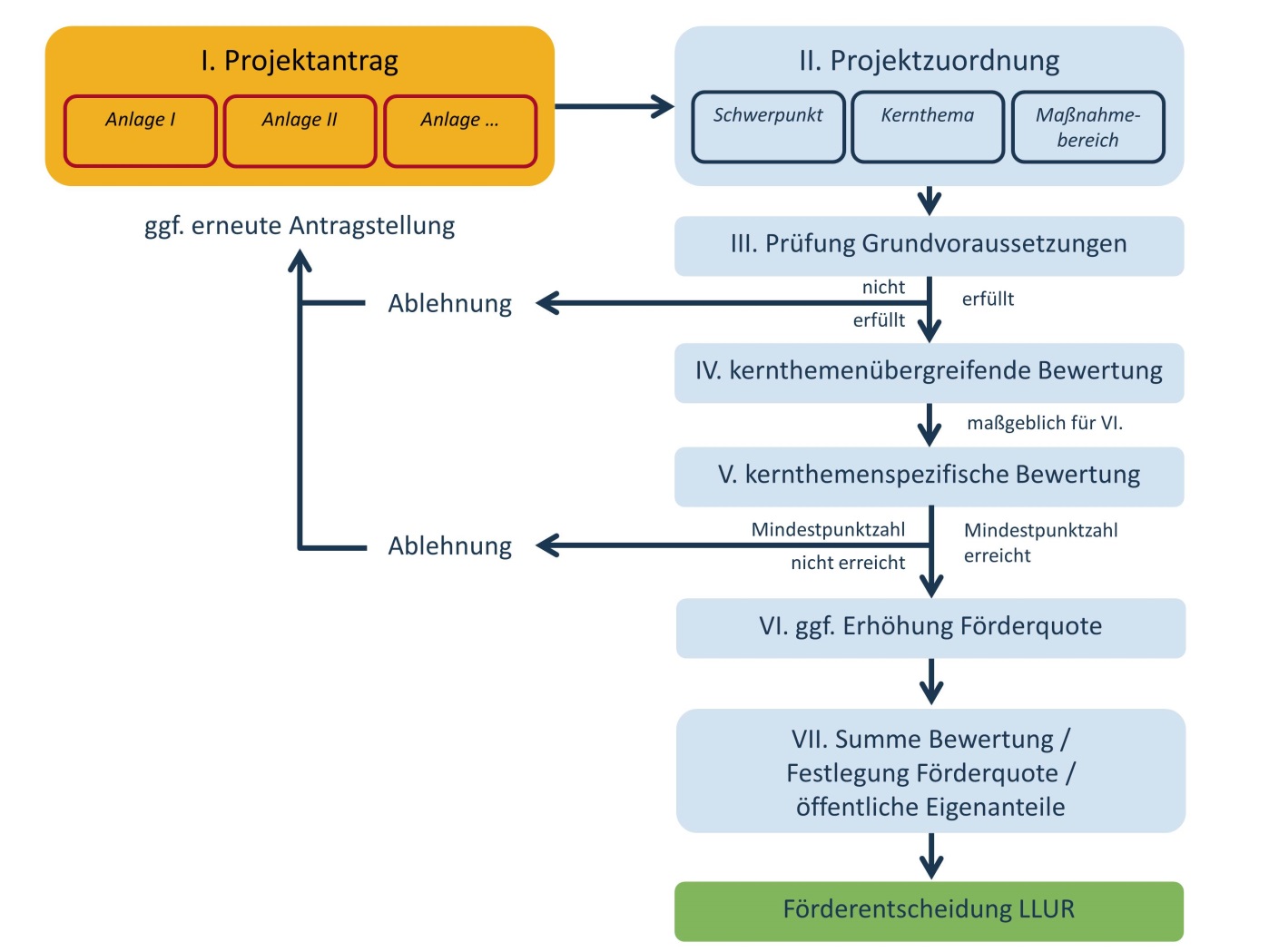 Projektauswahlkriterien/Bewertungsmatrix	Vom Antragsteller auszufüllenI. ZusammenfassungII. Projektzuordnung                                 Hier muss eine eindeutige Zuordnung erfolgen III. Prüfung GrundvoraussetzungenBei interregionalen, landesweiten und transnationalen Kooperationsprojekten zusätzlich auszufüllen:Die Grundvoraussetzungen gelten als erfüllt, wenn alle Punkte mit „ja“ beantwortet sind.IV. kernthemenübergreifende Bewertung V. kernthemenspezifische BewertungVI. Erhöhung der FörderquoteVII. Summe Bewertung / Festlegung FörderquoteVIII. Bemerkungen zum ProjektAntragsteller	privat	privat gemeinnützig	öffentlichProjekttitelProjektgesamtkosten [brutto]Projektgesamtkosten [netto]Beantragte Förderquote in %Beantragte FördersummeSchwerpunktKernthemaMaßnahme-
bereich IMaßnahme-
bereich IIMaßnahme-
bereich IIIKlimawandel und Energie	Regionaler Kompetenzaufbau und Verantwortung Klimawandel und Energie	Grundlagenschaffung und Beratung	ModellprojekteKlimawandel und Energie	Wärmewende AktivRegion	Potenzialermittlung und Beratung	ModellprojekteKlimawandel und Energie  Klima- und generationsgerechte Mobilität	Mobilitätskonzepte, Beratung und Kommunikation	ModellprojekteNachhaltige Daseinsvorsorge	Strategische Daseinsvorsorge	Konzepte und Kommunikation	Modellprojekte	Förderung ehrenamtliches, VereinsengagementNachhaltige Daseinsvorsorge	Ortskernattraktivierung	Leitbilder und Kommunikation	Inwertsetzung Räume und GebäudeWachstum und Innovation	Regionale Wertschöpfungsimpulse und Innovationsanreize	Stärkung regionaler Wertschöpfung und Wertschöpfungssketten	Gründungsimpulse InnovationWachstum und Innovation	Nachhaltige Tourismusentwicklung: Strategien, Angebotsqualifizierung und Marketingstärkung Tourismus	Qualifizierung Angebotsstruktur	Strategien, Stärkung Vernetzung und MarketingWachstum und Innovation	Inwertsetzung und –haltung TourismusinfrastrukturenAnpassung, Aufwertung und Ergänzung touristischer Infrastrukturen	Werterhalt TourismusinfrastrukturenBildung	Verbesserung Bildungs- und Kulturzugänge und Bildungsübergänge Stärkung Vernetzung, Transparenz und Zugänge	Erleichterung BildungsübergängeBildung	Sicherung und Ergänzung Bildungs- und Kulturangebote	Erhalt Bildungs-/Kulturangeboten	Ergänzung Bildungs-/KulturangeboteKooperationsebene	kein Kooperations-projekt	interkommunales Projekt	LAG-weites Projekt	interregionales 
Projekt	landesweites 
Projekt	transnationales ProjektDie Grundvoraussetzungen sind erfüllt?	ja	neinDie Finanzierung des Projektes ist gesichert.	ja	neinDie öffentliche Kofinanzierung ist gesichert.	ja	neinDie Finanzierung der Folgekosten ist dargestellt und gesichert.	ja	neinDie wirtschaftliche Tragfähigkeit ist nachgewiesen.	ja	neinDie Förderfähigkeit entspricht den Bestimmungen der EU, des Bundes, des Landes.	ja	neinDas Projekt stimmt mit den ELER-Vorgaben und dem Landesprogramm ländlicher Raum 2014-2020 [LPLR] überein.	ja	neinBei kommunalen Vorhaben: Ein Beschluss der politischen Gremien zu diesem Projekt liegt vor.	ja	neinBei privaten Vorhaben von Trägern, die nicht gewinnorientiert agieren, liegt eine entsprechende Bestätigung vor [Gemeinnützigkeit o. ä.]	ja	neinDie Einhaltung gesetzlicher Bestimmungen [Baurecht, Naturschutzrecht o. ä.] ist gewährleistet.	ja	neinDie Nachhaltigkeit des Projektes ist nachvollziehbar dargestellt.	ja	neinDas Projekt beachtet die Grundsätze der Gleichbehandlung/Nichtdiskriminierung.	ja	neinDer Projektträger/Die Projektträgerin verpflichtet sich, an der Information der Öffentlichkeit für die Dauer des Projektes aktiv mitzuwirken.	ja	neinDie Projektunterlagen sind vollständig.	ja	neinBei vorbereitenden Maßnahmen: der Projektträger verpflichtet sich zur Durchführung innerhalb von 3 Jahren nach Förderbescheid (spätere Durchführung nur mit nachvollziehbarer Begründung)	ja	neinBei investiven Maßnahmen: Fördersumme und Eigenanteile dürfen nur die Kosten übernehmen, die nicht refinanzierbar sind. 	ja	neinDas Projekt fördert die Ziele der IES	ja	neinDie Beteiligung an dem Projekt bringt einen zusätzlichen Mehrwert für die eigene Region	ja	neinEine Kooperationsvereinbarung aller Partner ist vorhanden	ja	neinAlle Partner beteiligen sich finanziell einem nachvollziehbaren Schlüssel folgend an dem Projekt und setzen jeweils regionale Teilmaßnahmen um	ja	neinBewertungskriterienVotum AntragstellerBegründungBeitrag zu festgeschriebenen übergeordneten Zielen und Grundsätzen, siehe Punkt E.2 (S. 45):hoher Beitrag	=	5 Punktemittlerer Beitrag	=	3 Punktekein Beitrag	=	0 Punkte0 Punkte = AusschlusskriteriumRegionale Ausrichtung und Wirkung des Projektesregional: über 90 % der Region nach gemischtem Einwohner-Flächenschlüssel	                   =	7 Punkteteilregional: mind. 40 % der Region nach gemischtem Einwohner-
Flächenschlüssel  	                   =	5 Punkteinterkommunal: mind. 10 % der Region nach gemischtem Einwohner-Flächenschlüssel und mindestens 3 Kommunen       =	3 Punktekommunal: unter 10 % der Region nach gemischtem Einwohner-Flächenschlüssel	                   =	1 PunktMit 7 Punkten ist eine Erhöhung der Förderquote möglich.Modellhaftigkeit – Modellcharakter, Innovationsansatz und Übertragbarkeit des Projektesin besonderem Maße gegeben	=	5 Punkteteilweise gegeben	=	3 Punktekeine Modellhaftigkeit	=	0 PunkteMit 5 Punkten ist eine Erhöhung der Förderquote möglich.SummeMaximale Punktzahl: 17Mindestens 7 Punkte in kernthemenübergreifender Bewertung erreicht? ja  neinMaßgeblich für den Förderentscheid ist die Bewertung des Kernthemas, in dem das beantragte Projekt verortet ist. Darüber hinaus kann eine Punktvergabe auch übergreifend in weiteren Kernthemen erfolgen, die ggf. einen „integrativen Mehrwert“ des Projektes verdeutlicht. Anmerkung: die LAG behält sich vor, die Kriterien für die kernthemenspezifische Projektauswahl per Vorstands-Beschluss jederzeit anpassen zu können. Die Bewertung sieht eine Vergabe von 0 bis zu 6 Punkten je Ziel im Kernthema vor. Als Anhaltspunkt dienen die folgenden Bewertungen:
0 = kein Beitrag               - das Projekt unterstützt das genannten Ziel nicht / widerspricht dem Ziel
3 = mittlerer Beitrag      - das Projekt kann das genannte Ziel teilweise unterstützen 
6 = sehr hoher Beitrag   - das Projekt ist vollständig auf die genannte Zielerreichung ausgelegtIm projektrelevanten Kernthema müssen mindestens 40% der maximal zu vergebenen Punkte erreicht werden, um das Projekt als förderfähig einzustufen.  SCHWERPUNKT: KLIMAWANDEL & ENERGIEMaßgeblich für den Förderentscheid ist die Bewertung des Kernthemas, in dem das beantragte Projekt verortet ist. Darüber hinaus kann eine Punktvergabe auch übergreifend in weiteren Kernthemen erfolgen, die ggf. einen „integrativen Mehrwert“ des Projektes verdeutlicht. Anmerkung: die LAG behält sich vor, die Kriterien für die kernthemenspezifische Projektauswahl per Vorstands-Beschluss jederzeit anpassen zu können. Die Bewertung sieht eine Vergabe von 0 bis zu 6 Punkten je Ziel im Kernthema vor. Als Anhaltspunkt dienen die folgenden Bewertungen:
0 = kein Beitrag               - das Projekt unterstützt das genannten Ziel nicht / widerspricht dem Ziel
3 = mittlerer Beitrag      - das Projekt kann das genannte Ziel teilweise unterstützen 
6 = sehr hoher Beitrag   - das Projekt ist vollständig auf die genannte Zielerreichung ausgelegtIm projektrelevanten Kernthema müssen mindestens 40% der maximal zu vergebenen Punkte erreicht werden, um das Projekt als förderfähig einzustufen.  SCHWERPUNKT: KLIMAWANDEL & ENERGIEMaßgeblich für den Förderentscheid ist die Bewertung des Kernthemas, in dem das beantragte Projekt verortet ist. Darüber hinaus kann eine Punktvergabe auch übergreifend in weiteren Kernthemen erfolgen, die ggf. einen „integrativen Mehrwert“ des Projektes verdeutlicht. Anmerkung: die LAG behält sich vor, die Kriterien für die kernthemenspezifische Projektauswahl per Vorstands-Beschluss jederzeit anpassen zu können. Die Bewertung sieht eine Vergabe von 0 bis zu 6 Punkten je Ziel im Kernthema vor. Als Anhaltspunkt dienen die folgenden Bewertungen:
0 = kein Beitrag               - das Projekt unterstützt das genannten Ziel nicht / widerspricht dem Ziel
3 = mittlerer Beitrag      - das Projekt kann das genannte Ziel teilweise unterstützen 
6 = sehr hoher Beitrag   - das Projekt ist vollständig auf die genannte Zielerreichung ausgelegtIm projektrelevanten Kernthema müssen mindestens 40% der maximal zu vergebenen Punkte erreicht werden, um das Projekt als förderfähig einzustufen.  SCHWERPUNKT: KLIMAWANDEL & ENERGIEMaßgeblich für den Förderentscheid ist die Bewertung des Kernthemas, in dem das beantragte Projekt verortet ist. Darüber hinaus kann eine Punktvergabe auch übergreifend in weiteren Kernthemen erfolgen, die ggf. einen „integrativen Mehrwert“ des Projektes verdeutlicht. Anmerkung: die LAG behält sich vor, die Kriterien für die kernthemenspezifische Projektauswahl per Vorstands-Beschluss jederzeit anpassen zu können. Die Bewertung sieht eine Vergabe von 0 bis zu 6 Punkten je Ziel im Kernthema vor. Als Anhaltspunkt dienen die folgenden Bewertungen:
0 = kein Beitrag               - das Projekt unterstützt das genannten Ziel nicht / widerspricht dem Ziel
3 = mittlerer Beitrag      - das Projekt kann das genannte Ziel teilweise unterstützen 
6 = sehr hoher Beitrag   - das Projekt ist vollständig auf die genannte Zielerreichung ausgelegtIm projektrelevanten Kernthema müssen mindestens 40% der maximal zu vergebenen Punkte erreicht werden, um das Projekt als förderfähig einzustufen.  SCHWERPUNKT: KLIMAWANDEL & ENERGIEKernthemaBewertung ZielerreichungAntragsteller.Regionaler Kompetenzaufbau und Verantwortung (Klimaschutz + Energie)Wir wollen den Kompetenzaufbau Energie/Klima in und für die Kommunen fördern Regionaler Kompetenzaufbau und Verantwortung (Klimaschutz + Energie)Wir wollen die Schaffung regional abgestimmter analytischer und konzeptioneller Grundlagen Klima/Energie für die Kommunen unterstützen Regionaler Kompetenzaufbau und Verantwortung (Klimaschutz + Energie)Wir wollen den Erfahrungstransfer stärken und Synergieeffekte erzielen Regionaler Kompetenzaufbau und Verantwortung (Klimaschutz + Energie)Wir wollen eine Stärkung des Bewusstseins für Klimabelange erreichen Regionaler Kompetenzaufbau und Verantwortung (Klimaschutz + Energie)Wir wollen konkrete Modellprojekte mit Klimaschutzeffekten initiieren und unterstützenGesamtpunktzahl 
(von max. 30 Pkt.)Wärmewende AktivRegionWir wollen den Kompetenzaufbau Wärme in der Region und den Kommunen Wärmewende AktivRegionWir wollen Entscheidungsgrundlagen für Wärmenetze (Ermittlung von Wärmedichten etc.) Wärmewende AktivRegionWir wollen eine stärkere Sensibilisierung und die Potenziale für die Nutzer vermitteln Wärmewende AktivRegionGesamtpunktzahl 
(von max. 18 Pkt.)Klima- und generationsgerechte MobilitätWir wollen eine deutlich stärker nachfragegerechte und flexible Mobilität Klima- und generationsgerechte MobilitätWir wollen eine höhere Sensibilisierung für Mobilitätsanforderungen Klima- und generationsgerechte MobilitätWir wollen eine Verbesserung der ErreichbarkeitKlima- und generationsgerechte MobilitätWir wollen eine Veränderung des Modal SplitKlima- und generationsgerechte MobilitätWir wollen eine Reduzierung der CO2-MobilitätseffekteKlima- und generationsgerechte MobilitätGesamtpunktzahl 
(von max. 30 Pkt.)SCHWERPUNKT: NACHHALTIGE DASEINSVORSORGESCHWERPUNKT: NACHHALTIGE DASEINSVORSORGESCHWERPUNKT: NACHHALTIGE DASEINSVORSORGESCHWERPUNKT: NACHHALTIGE DASEINSVORSORGEKernthemaBewertung ZielerreichungAntragstellerStrategische regionale DaseinsvorsorgeWir wollen Grundlagen für regionale und langfristige Zukunftsfähigkeit der Daseinsvorsorge „von der Wiege bis zur Bahre“ der Kommunen schaffenWir wollen die kommunale und regionale Daseinsvorsorge verknüpfenWir wollen den Zugang zu Bildung, Kultur, Mobilität, Wohnen, Grundversorgung, Gesundheitsversorgung unterstützen Wir wollen durch Modellprojekte die zukunftsfähige Anpassung von Einrichtungen der Daseinsvorsorge  forcieren Wir wollen die Kompetenzen Daseinsvorsorge stärkenWir wollen die regionale Verantwortung und regionale Identität stärkenWir wollen das Ehren-/Vereinsamt und bürgerschaftliches Engagement erhalten, stärken und attraktiver machenWir wollen die Weiterbildung und die Qualifizierungsangebote fördernWir wollen die Bedingungen für die Ausübung  Ehren-/Vereinsamt und bürgerschaftliches Engagement verbessernWir wollen die Integration von Migranten unterstützenGesamtpunktzahl 
(von max. 60 Pkt.)OrtskernattraktivierungWir wollen die kommunale und langfristige Zukunftsfähigkeit und Attraktivität der Kommunen sichern OrtskernattraktivierungWir wollen die lokale Identifikation durch Leitbildprozesse stärkenOrtskernattraktivierungWir wollen kommunale und regionale Daseinsvorsorge verknüpfen mit Barrierefreiheit, Chancengleichheit umsetzenOrtskernattraktivierungWir wollen die  Ortskerne attraktivieren und lokale Treffpunkte schaffenOrtskernattraktivierungWir wollen die Kompetenz Ortsentwicklung aufbauen OrtskernattraktivierungWir wollen regionale /lokale Identität stärken OrtskernattraktivierungWir wollen soziale Ortskerne mit besonderen funktionsübergreifenden Treffpunkten [Sport, Kultur, Bildung, Freizeit] für Menschen aller Altersgruppen, bedarfsgerecht entwickeln durch Modellprojekte fördern OrtskernattraktivierungGesamtpunktzahl 
(von max. 42 Pkt.)SCHWERPUNKT: WACHSTUM & INNOVATIONSCHWERPUNKT: WACHSTUM & INNOVATIONSCHWERPUNKT: WACHSTUM & INNOVATIONSCHWERPUNKT: WACHSTUM & INNOVATIONKernthemaBewertung ZielerreichungAntragsteller.Angebotsqualifizierung und Marketingstärkung TourismusWir wollen eine Erhöhung der Transparenz und Kooperation der Tourismusanbieter/-angeboteAngebotsqualifizierung und Marketingstärkung TourismusWir wollen eine Stärkung der NetzwerkaktivitätenAngebotsqualifizierung und Marketingstärkung TourismusWir wollen Strategien zur nachhaltigen Ausrichtung der Tourismusentwicklung entwerfen und modellhaft umsetzen: Ausbau der Angebote; Steigerung Wertschöpfung und BesucherzahlenAngebotsqualifizierung und Marketingstärkung TourismusGesamtpunktzahl 
(von max. 18 Pkt.)Inwertsetzung und –haltung TourismusinfrastrukturenWir wollen den Infrastrukturerhalt und die Nutzungsqualitätssicherung durch  die Erprobung innovativer Erhaltungsstrategien sichernInwertsetzung und –haltung TourismusinfrastrukturenWir wollen gezielt Lücken in den Infrastrukturen schließenInwertsetzung und –haltung TourismusinfrastrukturenGesamtpunktzahl 
(von max. 12 Pkt.)Regionale Wertschöpfungsimpulse und InnovationsanreizeWir wollen eine Verbreiterung der Wirtschaftsstruktur bzw. Ergänzung der Wertschöpfung  Regionale Wertschöpfungsimpulse und InnovationsanreizeWir wollen die regionale Wertschöpfung vor allem über mehr regionale Wertschöpfungsketten erhöhenRegionale Wertschöpfungsimpulse und InnovationsanreizeWir wollen Gründungs- und Innovationsanreize setzenRegionale Wertschöpfungsimpulse und InnovationsanreizeGesamtpunktzahl 
(von max. 18 Pkt.)SCHWERPUNKT: BILDUNGSCHWERPUNKT: BILDUNGSCHWERPUNKT: BILDUNGSCHWERPUNKT: BILDUNGKernthemaBewertung ZielerreichungAntragsteller.Verbesserung Bildungs- und Kulturzugänge und BildungsübergängeWir wollen eine Transparenzerhöhung der Bildungs-/ KulturlandschaftVerbesserung Bildungs- und Kulturzugänge und BildungsübergängeWir wollen  eine Verknüpfung lokaler/regionaler BildungsangeboteVerbesserung Bildungs- und Kulturzugänge und BildungsübergängeWir wollen Zugänge erleichternVerbesserung Bildungs- und Kulturzugänge und BildungsübergängeWir wollen Übergänge im lebenslangen Bildungsweg erleichternVerbesserung Bildungs- und Kulturzugänge und BildungsübergängeWir wollen Kinder/Erwachsene aus „bildungsfernen“ Schichten erreichenVerbesserung Bildungs- und Kulturzugänge und BildungsübergängeGesamtpunktzahl 
(von max. 30 Pkt.)Sicherung und Ergänzung Bildungs- und KulturangeboteWir wollen die Schaffung nachhaltiger AngeboteSicherung und Ergänzung Bildungs- und KulturangeboteWir wollen eine Stärkung des Lebenslangen LernensSicherung und Ergänzung Bildungs- und KulturangeboteWir wollen Bildung für alle - mehr Menschen für Bildung erreichenSicherung und Ergänzung Bildungs- und KulturangeboteWir wollen eine Steigerung der AusbildungsmöglichkeitenSicherung und Ergänzung Bildungs- und KulturangeboteGesamtpunktzahl 
(von max. 24 Pkt.)Summe kernthemenspezifische Bewertung gesamt
(von themenübergreifend max. 282 Punkten)Summe kernthemenspezifische Bewertung gesamt
(von themenübergreifend max. 282 Punkten)Anteil erreichter Punkte an der Maximalpunktzahl 
im projektrelevanten Kernthema in ProzentAnteil erreichter Punkte an der Maximalpunktzahl 
im projektrelevanten Kernthema in Prozent     %Mindestens 40 % der Maximalpunktzahl im projektrelevanten Kernthema erreicht?Mindestens 40 % der Maximalpunktzahl im projektrelevanten Kernthema erreicht? ja  neinAntragstellerVolle Punktzahl (7) bei kernthemenübergreifendem Kriterium regionale Ausrichtung und Wirkung des Projekts?Erhöhung der Förderquote um 10 Prozentpunkte bei investiven Projekten öffentlicher Träger und privater Träger mit Gemeinnützigkeitsstatus Volle Punktzahl (7) bei kernthemenübergreifendem Kriterium regionale Ausrichtung und Wirkung des Projekts?Erhöhung der Förderquote um 10 Prozentpunkte bei investiven Projekten öffentlicher Träger und privater Träger mit Gemeinnützigkeitsstatus  ja  neinVolle Punktzahl (5) bei kernthemenübergreifendem Kriterium Modellhaftigkeit?Erhöhung der Förderquote um 10 Prozentpunkte bei investiven Projekten öffentlicher Träger und privater Träger mit GemeinnützigkeitsstatusVolle Punktzahl (5) bei kernthemenübergreifendem Kriterium Modellhaftigkeit?Erhöhung der Förderquote um 10 Prozentpunkte bei investiven Projekten öffentlicher Träger und privater Träger mit Gemeinnützigkeitsstatus ja  neinErhöhung des Förderquote um:  „nein“ bei beiden Kriterien„ja“ bei einem Kriterium „ja“ bei beiden Kriterien 0 %  10 % 2x10 %Berechnung PunktzahlAntragstellerPunktzahl kernthemenübergreifende Bewertungvon maximal 17 zu erreichenden PunktenPunktzahl kernthemenspezifische BewertungGesamtpunktzahlMindestpunktzahlen in der kernthemenübergreifenden Bewertung (7) sowie im projektrelevanten Kernthema erreicht (40 % der Maximalpunktzahl)? ja  neinDas beantragte Projekt erfüllt alle Fördervoraussetzungen? ja  neinFestlegung FördersatzGrundfördersätze bei investiven Projekten: öffentliche und gemeinnützige private Träger 60 %, sonstige private Träger 50 %Bei nicht investiven Projekten: 80 % unabhängig vom Träger      %Festlegung Fördermindestgrenze / -höchstgrenzeAchtung: Absolute Förderhöchstgrenzen je Kernthema beachten!     EUR